НАКАЗПО ГАННІВСЬКІЙ ЗАГАЛЬНООСВІТНІЙ ШКОЛІ І-ІІІ СТУПЕНІВПЕТРІВСЬКОЇ РАЙОННОЇ РАДИ КІРОВОГРАДСЬКОЇ ОБЛАСТІвід 29 травня 2020 року                                                                                        № 13-ус. ГаннівкаПро переведення учнів 1-10 класів у наступнийВідповідно до рішення педагогічної ради протокол № 5 від 29.05.2020 року НАКАЗУЮ:Перевести до 2-А класу 10 учнів:БАНКА Тимофія Золтановича;ВОДЯНЮКА Андрія Юрійовича;ГОРДІЄНКО Богдану Олександрівну;ГУРАНІ Маліку Маджед;КРИВОРУЧКО Олександру Вадимівну;МАЧКУРА Богдана Віталійовича;МУЗИЧЕНКО Альону Олегівну;НОВАКА Костянтина Андрійовича;ТРЕМБАЧА Богдана Володимировича;ЯВОРСЬКУ Василину Василівну.Перевести до 3-А класу 13 учнів:БАКУЛІНА Богдана Віталійовича;БАСТРОН Анну Сергіївну;БЕРЕЖНОГО Сергія Анатолійовича;БЕССАРАБ Марію Анатоліївну;ГАЙНУТДІНОВУ Яну Наілівну;ГУКОВСЬКОГО Давида Олександровича;ДЗЮБИЧ Маргариту Олександрівну;МАКАРУКА Віталія Віталійовича;МАКСИМЧУКА Сергія Сергійовича;ПАЛАМАРЧУКА Андрія Васильовича;ПАНАСЮК Анну Дмитрівну;ХУРСОВИЧА Назара Олександровича;ШНАЙДМІЛЛЕРА Дениса Артемовича.Перевести до 4-А класу 13 учнів:ВЯЗНІКОВУ Олену Романівну;ГУКОВСЬКУ Наталію Олександрівну;ГУКОВСЬКОГО Ігоря Ігоровича;ДЗЮБИЧ Анну Олександрівну;МАКСИМЧУКА Олександра Олександровича;МОКРОУСОВА Андрія Олеговича;ОПАЛАТЕНКА Артема Віталійовича;ПОПОВУ Дар’ю Сергіївну;СИМОНОВИЧ Дарію Юріївну;СТАДНИК Уляну Сергіївну;СУПРУНА Богдана Юрійовича;ЩУРИКА Ярослава Юрійовича;ТЕПЛОВА Владислава Максимовича.Перевести до 5-А класу 19 учнів:БЕССАРАБА Богдана Анатолійовича;БОРИСОВУ Крістіну Олегівну;ГРИШАЄВУ Поліну  Олександрівну;ГУКОВСЬКОГО Олександра Олександровича;ДЗЮБИЧ Валерію ОлександрівнуДАРЧУК Юлію Сергіївну;ЗУБКА Дмитра Володимировича;КОРШУНОВУ Юлію Володимирівну;КРАМАРЕНКА Руслана Вікторовича;МАГЕЯ Романа Дмитровича;МАКСИМЧУКА Дмитра Сергійовича;НОРЕНКО Дар’ю Вадимівну;НОСЕНКА Богдана Євгенійовича;РУДЕНКА Василя Романовича;СЕВАСТЬЯН Людмилу Олексіївну;ТУНІКА Назара Володимировича;ФЄДОСЄЄВА Віорєла Олексійовича;ХУРСОВИЧ Марію Олександрівну;ШКАРБУНА Владислава Костянтиновича.Перевести до 6-А класу 9 учнів:БАСТРОНА Олександра Сергійовича;БЕРЕЖНУ Анастасію Анатоліївну;ГАЙНУТДІНОВУ Дарію Наілівну;ГУКОВСЬКУ Надію Петрувну;ДУДЕНКА Давида Сергійовича;ДЯЧЕНКА Євгена Анатолійовича;ЗЮЗІКОВА Дмитра Валентиновича;ЛЕВЕНЦЯ Андрія Вікторовича;ЛЯХОВИЧА Олексія Івановича;Перевести до 7-А класу 12 учнів:БІЛУ Анну Віталіївну;ГОЛОВАТУ Олександру Валентинівну;ЗЮЗІКОВУ Наталію Валентинівну;КОТЯЯ Руслана Станіславовича;КРАМАРЕНКО Кіру Вікторівну;МАКСИМЧУКА Руслана Сергійовича;ПАЛАМАРЧУКА Олександра Сергійовича;СЕВАСТЬЯНА Максима Олексійовича;СЕВАСТЬЯН Анну Сергіївну;СИМОНОВИЧА Анатолія Юрійовича;УСЕНКО Дар’ю Олександрівну;ЯВОРСЬКОГО Кирила Васильовича.	Перевести до 8-А класу 11 учнів:ВОРОНУ Дмитра Вікторовича;ВОДЯНЮКА Євгенія Юрійовича;ГОЛОВАТУ Ксенію Валентинівну;ГУКОВСЬКУ Анастасію Петрувну;ДІСЮК Крістіну Євгенівну;ЛІФІНЦЕВУ Олександру Денісівну;ПИСЛАРУ Віталія Геннадійовича;СЕВОСТЬЯНА Данііла Едуардовича;СІДЕНКО Яну Ігорівну;ШТЕФАНА Сергія Григоровича;ЩЕРБИНУ Владислава Олександровича.Перевести до 9-А класу 13 учнів:БОРИСОВУ Наталію Олегівну;ВАСИЛЬЄВА Володимира Сергійовича;ДЕРЕЗЕНКО Анастасію Євгенівну;ДІСЮКА Романа Євгеновича;КОТЯЯ Богдана Станіславовича;МАГЕЙ Анну Дмитрівну;МАГЕЙ Юлію Анатоліївну;ПАСІЧНИКА Дениса Леонідовича;РЕВУ Артема Ігоревича;СИМОНОВИЧ Катерину Юріївну;СИМОНОВИЧ Юлію Василівну;ТУНІКА Руслана Володимировича;ЯВОРСЬКУ Дарію Василівну.Перевести до 10-А класу 9 учнів:БЕЗМОГОРИЧНОГО Олександра Валерійовича;БОНЧУК Вікторію Андріївну;БУРМАКА Михайла Михайловича;ВОДЯНЮК Марію Вікторівну;НОВЕНКА Владислава Олександровича;ПАСТУШКА Богдана Вікторовича;ПУШКУ Андрія Віталійовича;ШЕЛЕСТ Лідію Василівну;ЯСИНСЬКУ Анну Юріївну.10. Перевести до 2-Б класу 18 учнів:ГАННИКА Єгора Олександровича;ГЕРАСИМЧУК Аліну Миколаївну;ДАРБАЄВА Олега Артуровича;ДУДЕНКА Максима Валерійовича;ЖІНЧИНА Романа Назарійовича;КАЦЕНКА Кирила Олександровича;КОБЗАР Валерію Сергіївну;КУБІЦЬКУ Мар’яну Миколаївну;ЛЕЛЕКУ Владислава Олександровича;ОЛЕКСІЙ Миколу Миколайовича;ПЕЛЮХНА Миколу Олександровича;ПЕЦАН Юлію Русланівну;САХАРОВУ Віталіну Олександрівну;СТРЕЛЬБИЦЬКОГО Володимира Олександровича;ТКАЧУК Вероніку Валеріївну;УЖВУ Павла Олеговича;ЧЕРНОМОРЕЦЬ Алісу Андріївну;ЦАРЯ Віталія Івановича.11. Перевести до 3-Б класу 7 учнів:ГОЛОВЕНКО Богдану Андріївну;ЄВРЕШ Віру Віталіївну;ЄВРЕШ Марію Віталіївну;ІЛЬКЕВИЧ Аліну Олександрівну;КІЯШКО Артема Андрійовича;СОЛОНЬКО Віталія Вікторовича;СТУЛІЯ Івана Анатолійовича.12. Перевести до 4-Б класу 11 учнів:БАБЕНКО Вікторію Юріївну;БАКУН Вікторію Володимирівну;БАНКА Давида Олеговича;БОДНАРЧУК Анну Олександрівну;ГЕОРГІЦУ Кирила Сергійовича;ЄЛІСЄЄВА Богдана Олександровича;ІЩЕНКО Софію Павлівну;КОТОРОС Тетяну Андріївну;МІНАКОВУ Вікторію Валеріївну;МІРКЕВИЧ Карину Олександрівну;ШКУРАТЬКА Давида Максимовича.13. Перевести до 5-Б класу 13 учнів:ГОЛОВЕНКО Діану Миколаївну;ЄВРЕША Іларіона Віталійовича;ЖБАНКА Олексія Олександровича;ЖІНЧИНУ Катерину Назарівну;ІВАХНЕНКО Єлизавету Валентинівну;КУРІННУ Анастасію  Ігорівну;ПЕЛЮХНО Марину Олександрівну;САХАРОВУ Валентину Олександрівну;СТУЛІЯ Антона Анатолійовича;ТИТАРЕНКА Андрія Миколайовича;ТУРУКА Павла Олександровича;ФІЛЮК Катерину Віталіївну;ШВЕЦЯ Андрія Олексійовича.14. Перевести до 6-Б класу 11 учнів:ГЕОРГІЦУ Данила Юрійовича;ГЕОРГІЦУ Ірину Сергіївну;ГОЛОВЕНКА Михайла Андрійовича;ДАРЧУКА Олега Андрійовича;ЗАВІЗІОНА Гліба Юрійовича;ПЕДЬКА Євгенія Сергійовича;ПОДДУБНОГО Богдана Геннадійовича;САЛІПА Станіслава Олександровича;СІДЕНКО Валерію Вікторівну;ТКАЧУКА Сергія Валерійовича;ЧЕРКАС Дар'ю Євгеніївну.15. Перевести до 7-Б класу 9 учнів:ЄВРЕША Сергія Віталійовича;КОПЄЙКА Кирила Денисовича;КРИВОРУЧКО Карину Анатоліївну;МАЛЯРЕНКО Олександру Володимирівну;ПЕДЬКА Василя Сергійовича;РУДЕНКО Любов Артемівну;ТИМОЩУК Ірину Олександрівну;ТУРУНЮК Анастасію Романівну;ЯЦИНУ Івана Андрійовича.16. Перевести до 8-Б класу 12 учнів:ГЕОРГІЦУ Юлію Юріївну;ГОРЕВИЧ Марину Сергіївну;ГРОМОВУ Віолету Вікторівну;ІЩЕНКА Миколу Миколайовича;КОПЄЙКО Діану Денисівну;КРИВОРУЧКО Аліну Анатоліївну;КУРІННОГО Артема Олександровича;МАНІЛО Анастасію Олексіївну;РЄЗАЄВУ Анастасію Юріївну;ТУРУКА Олександра Олександровича;СТУДЗІНСЬКУ Вікторію Олегівну;ШЕЛЯГ Тетяну Сергіївну.17. Перевести до 9-Б класу 13 учнів:БАЛІЦЬКУ Марію Василівну;ВОЙТКО Марію Ігорівну;ГОЛОВЕНКА Едуарда Андрійовича;ІВАХНЕНКО Софію Валентинівну;КОЛОМІЙЧЕНКО Наталію Юріївну;КОЛОМІЙЧЕНКО Тетяну Юріївну;ПАЛТУШЕВУ Алісу Рінатівну;САХАРОВА Богдана Олександровича;ТКАЧА Миколу Сергійовича;ТКАЧ Тетяну Сергіївну;ТРЮХАНА Костянтина Олександровича;ЧЕЧУ Нікіту Володимировича;ЯСІНСЬКОГО Артема Віталійовича.18. Перевести до 2-В класу 7 учнів:БАЛАКІНА Лева;БОРИЧЕВСЬКОГО Ілларіона;ГАННИКА Євгена;ГАННИКА Віктора;КОВАЛЬ Вікторію;ПРИВОЛОЦЬКОГО Івана;СІМКОВИЧА Артема.19. Перевести до 3-В класу 8 учнів:ОБРАЗКА Олександра;ОСИПЕНКО Анастасію;ПОЛІЩУКА Данила;РАКСЕЄВА Артема;СПЕКТОР Ксенію;ФІЛЕНКО Юлію;ХОРОШЕВА Михайла;ХУДОБУ Вікторію.20. Перевести до 4-В класу 5 учнів:БОЧЕНІНУ Уляну;ДЕРДУ Андрія;ДІБРОВУ Івана;КЛИМКО Майю;РЕВУ Анастасію.21. Перевести до 5-В класу 4 учні:БАРАНЬКО Дар’ю;НІКОНЕНКА Микиту;РЯБОВОЛА МИКОЛУ;УЛАНОВСЬКУ Валерію.22. Перевести до 6-В класу 10 учнів:ЗАЄЦЬ Анастасію;КОРЖ Владислава;НІКОНЕНКА Івана;ОБРАЗКА Олексія;ПАРАСЕНКО  Ірину;ПРИВОЛОЦЬКОГО Володимира;ПРИХОДУ  Карину;РЯБОВОЛА Дмитра;СТАРОВОГО Максима;ТЕКАЄВА Вадима.23. Перевести до 7-В класу 10 учнів:АНДРУСЕНКО Анастасію;БІЛОГО Андрія;БОЧЕНІНУ Уляну;КЛИМКА Вадима;МОРГУНОВУ Богдану;МОРГУНОВА Данила;ОСИПЕНКО Вероніку;ТЕРЕЩЕНКО Крістіну;УГОРЧУКА Володимира;ХОРОШЕВУ Марину.24. Перевести до 9-В класу 4 учні:ДЖУСЬ Єлизавету;КОНСЕВИЧА Костянтина;ОБРАЗКА Івана;СІМКОВИЧА Романа.25. Перевести до 11-В класу 7 учнів:БАРАНЬКА Віталія;ВЕРДІЄВА Романа;КОНОПАТЕНКА Єгора;ПАРАСЕНКО Катерину;ПАВЛОВСЬКОГО Олексія;ПОЛІЩУК Олену;УГНІЧ Анастасію.26.Залишити на повторний курс навчання МОРГУНОВА Микиту, учня 5-В класу за заявою матері (МОРГУНОВОЇ Олени Миколаївни).Класним керівникам Ганнівської загальноосвітньої школи І-ІІІ ступенів: СОЛОМЦІ Т.В., КРАМАРЕНКО В.В., ВИСТОРОПСЬКІЙ Н.С., ГАЛІБІ О.А., ЛЯХОВИЧ Л.В., ГРИШАЄВІЙ Л.В., ЩУРИК Д.О., ПИЛИПЕНКО О.В. зробити відповідні записи до особових справ.28. Класним керівникам Володимирівської загальноосвітньої школи І-ІІ ступенів, філії Ганнівської загальноосвітньої школи І-ІІІ ступенів: ГИРИК В.І., КРАЩЕНКО О.В., ЛЯХОВИЧ І.Б., ЧЕЧІ М.О., ІВАНОВІЙ О.В., РЯБОШАПЦІ Ю.В., ДУДНИК Н.В. зробити відповідні записи до особових справ.Класним керівникам Іскрівської загальноосвітньої школи І-ІІІ ступенів, філії Ганнівської загальноосвітньої школи І-ІІІ ступенів: АМБРОЗЯК І.І., ЄФІМОВІЙ Ю.С., ТКАЧЕНКО Н.Г., ЗАХАРЧУК М.М.,БАРАНЬКО Т.В., ДУСМУРАДОВІЙ Л.Г., БАРАНЬКО О.О., СИДОРЕНКО Н.М., зробити відповідні записи до особових справ.Секретарю ПИСЛАРУ В.І. зробити відповідні записи в алфавітній книзі.Контроль за виконанням даного наказу покласти на заступника директора з навчально-виховної роботи ГРИШАЄВУ О.В.Директор школи                                                                                              О.КанівецьЗ наказом ознайомлені:                                                                            О.ГришаєваВ.КрамаренкоЛ.ЛяховичН.ВисторопськаО.ПилипенкоЛ.ГришаєваТ.СоломкаО.ЩурикВ.ПисларуВ.ГирикН.ДудникО.ІвановаО.КращенкоО.КоломієцьІ.ЛяховичЮ.РябошапкаМ.ЧечаІ.АмброзякО.БаранькоЛ.ДусмурадоваЮ.ЄфімоваТ.БаранькоМ.ЗахарчукН.СидоренкоО.Іщенко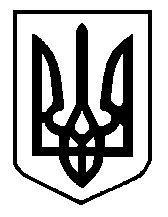 